
BeitrittserklärungHiermit trete ich dem Verein der Förderer, Freunde und Ehemaligen der GGS St. Barbara Setterich bei.Mein Jahresbeitrag für die Kinder der Barbaraschule: (bitte ankreuzen)       12 € (Mindestbeitrag)          24 €       mein Betrag _______ €_______________________________
Name _______________________________
Vorname________________________________Straße,Hausnummer________________________________
Postleitzahl, Ort________________________________
E-Mail________________________________
(Datum, Unterschrift)Ich kann meine Mitgliedschaft jederzeit ohne Einhaltung einer Kündigungsfrist schriftlich widerrufen. Mit ist bekannt, dass geleistete Mitgliedsbeiträge nicht erstattet werden können.Ich bin damit einverstanden, dass der Mitgliedsbeitrag jährlich zu Schuljahresbeginn von meinem Konto im Einzugsverfahren abgebucht wird._______________________________
Kontoinhaber_______________________________
IBAN________________________________
Kreditinstitut________________________________
Datum, UnterschriftGläubiger-ID: Einwilligung zur Erhebung personenbezogener Daten:
Die erhobenen Daten (Name, Anschrift, Telefon und Mail) werden nur für Zwecke des Fördervereins verarbeitet und ausschließlich an für die Bearbeitung zuständige Personen weitergegeben. Die Speicherung der Daten erfolgt für den Zeitraum der Mitgliedschaft.
Mein Einverständnis zur Datenerhebung kann ich jederzeit und ohne Angabe von Gründen zurückziehen.Unterschrift: _________________________Mitglied werden 
ab 1 € im Monat!
oder 
unterstützen sie uns durch eine
Spende 
außerhalb einer Mitgliedschaft.Sparkasse Aachen IBAN: DE12 3905 0000 0009 3209 04 BIC: AACSDE33XXXSpenden können auch zu den Öffnungszeiten im Sekretariat der Schule abgegeben werden.Als Mitglied unterstützen Sie:Spiel- und Sportgeräte, Musikinstrumente, Ausstattung der Schülerbüchereidas jährliche Event (Theater, Oper, Zauberer…) zum BarbaratagSchulausflügeTore und Bälle für unsere FußballerAusbildung unseres SchulhundesSchulfeiern und Feste,Veranstaltungen (z.B. Kinderkino)…und vieles mehr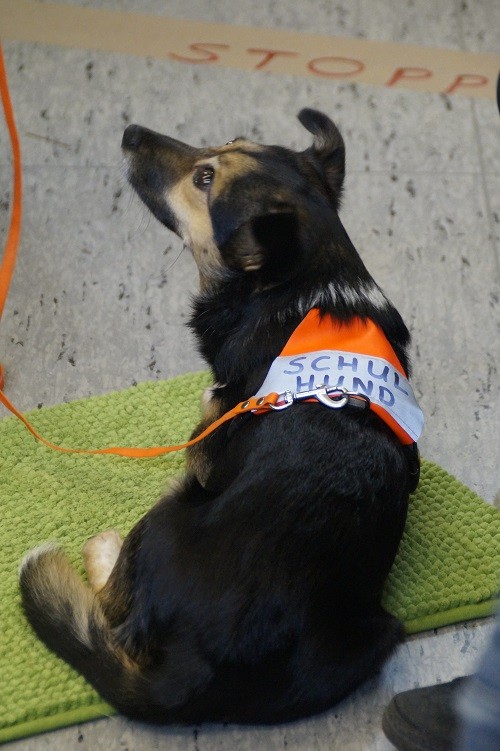 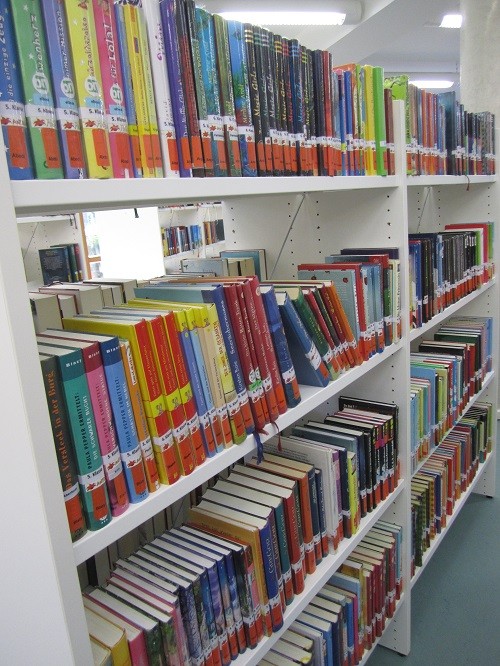 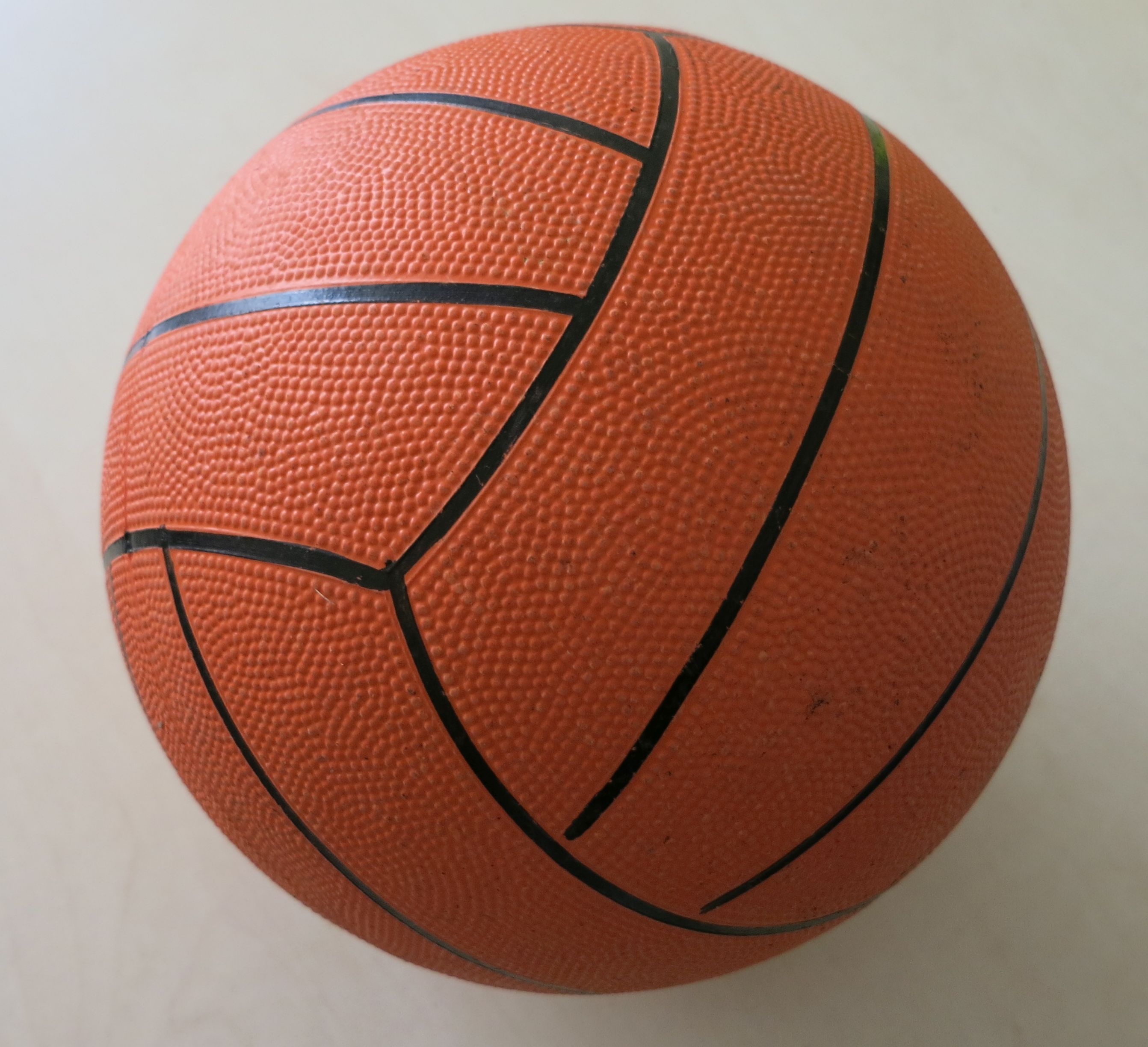 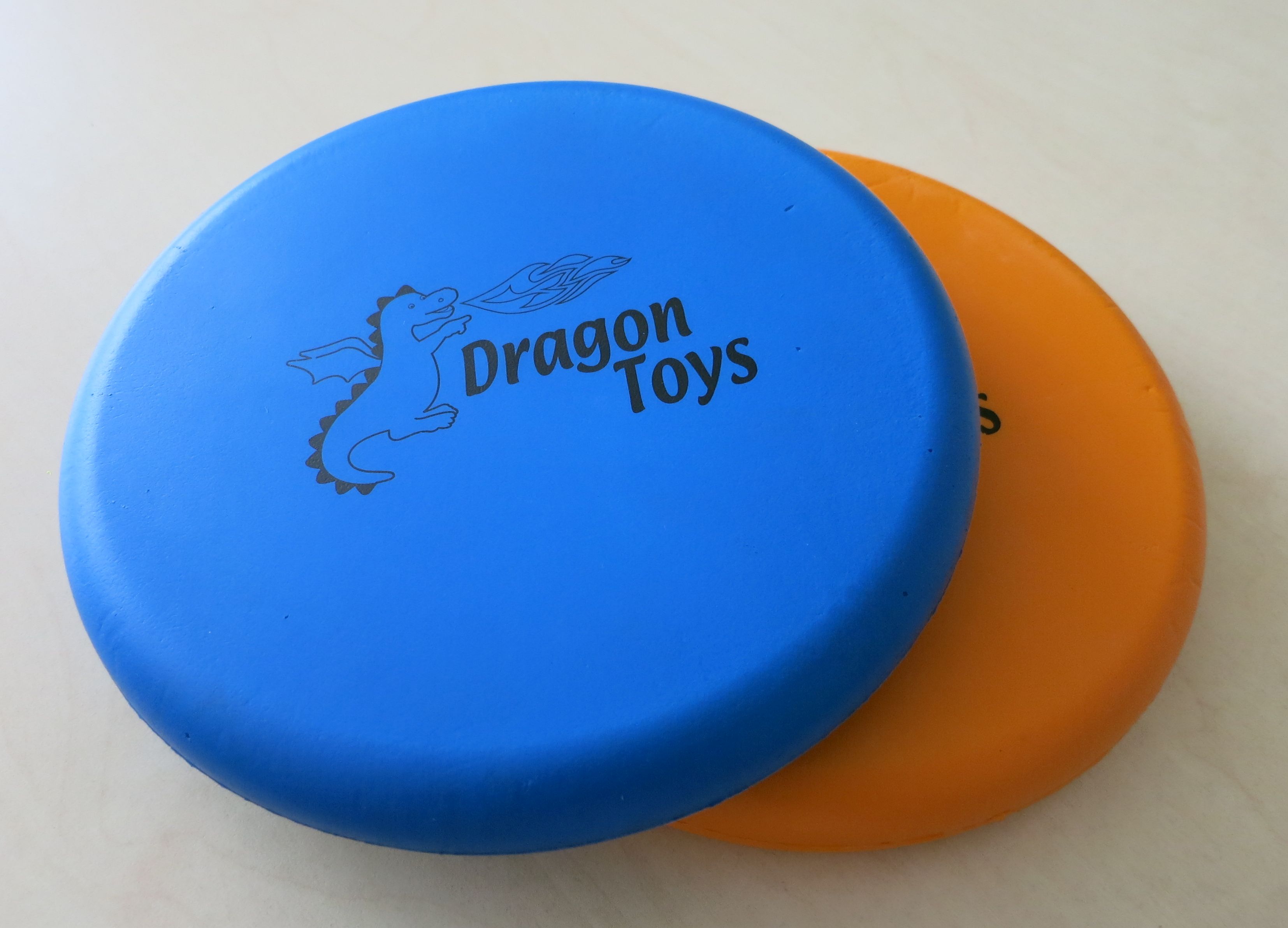 Wir freuen uns auf Sie!Aktuelle Termine und weitere Informationen  finden Sie in den Schaukästen der Barbaraschule oder unter www.barbaraschule-setterich.de